APPEL À PROJETS NATIONALPATRIMOINE ÉCRIT 2020FORMULAIRE DE RÉPONSEDate limite de remise du dossier : 20 mars 2020  ► par voie électronique à la DRAC concernée et au SLL (patrimoine.sll@culture.gouv.fr)Pièces à joindre au dossier :Lettre d'engagement signée par le responsable légal de la structure porteuse du projet, en annexe de ce formulaireDocument exposant la stratégie pluriannuelle de l'établissement en matière de gestion et de valorisation du patrimoine écrit.Contacts  SLL : Pierre-Jean RIAMOND (01 40 15 75 29, pierre-jean.riamond@culture.gouv.fr)          Site Patrimoine des bibliothèques : http://www.culturecommunication.gouv.fr/Thematiques/Livre-et-Lecture/Patrimoine-des-bibliotheques/Politiques-patrimoniales-de-l-Etat/Plan-d-action-pour-le-patrimoine-ecrit/En-savoir-plus-sur-le-plan-d-action-pour-le-patrimoine-ecritDRAC : le conseiller pour le livre et la lecture de la région concernée1. Informations généralesTitre du projet :Résumé du projet :Organisme porteur du projet :Responsable du projet et coordonnées (adresse, courriel, téléphone) :Noms et fonctions des partenaires éventuels :Montant du financement demandé dans le cadre de l'appel à projet (hors taxes) :Budget :Préciser la ventilation des dépenses envisagées : vacations :prestations :achats matériels : autres frais :Les devis et délibérations des tutelles relatifs au projet présenté peuvent être joints le cas échéant au dossier de candidature.Moyens humains (ETP) et matériels mis en œuvre dans le cadre du projet :Ce projet s'inscrit-il dans un autre programme, notamment pluriannuel ?Échéancier prévisionnel du projet :Typologie des actions envisagées :□ Signalement□ Traitement de conservation ou de sécurisation□ Valorisation□ Autre :Portée régionale et/ou nationale (intégration dans des programmes de signalement ou de valorisation, etc.) :Modes d'évaluation du projet envisagés par l'établissement (indicateurs...) :2. Description du projet (2 pages maximum) : 3. Avis de la DRAC(à remplir par le conseiller livre et lecture)APPEL À PROJETS NATIONALPATRIMOINE ÉCRIT 2021ENGAGEMENT DU PORTEUR DE PROJETJe soussigné(e) (nom et prénom) :....................................................................représentant(e) légal(e) de (nom de la structure ou de la collectivité présentant le projet) :........................................................................................... et habilité(e) par la délibération du : …...............................................................ayant pris connaissance du règlement de l’appel à projets national Patrimoine écrit 2021, certifie exactes les informations du présent dossier de candidature, notamment en ce qui concerne le montage budgétaire du projet présenté, et m'engage à :informer le SLL et la DRAC concernée de toute difficulté rencontrée dans la réalisation du projet subventionné.fournir à l’issue du projet un rapport scientifique et financier. Le second sera accompagné de tous les justificatifs nécessaires (factures, feuilles de salaire, etc.).fournir à l’issue du projet les éléments nécessaires à l’intégration des données produites dans le cadre du projet dans les programmes régionaux ou nationaux existants (par exemple base bibliographique régionale, catalogue collectif de France, etc.) ainsi qu’une fiche descriptive des fonds concernés par le projet, destinée à être versée au Répertoire national des bibliothèques et fonds documentaires (RNBFD) du Catalogue collectif de France.Je suis informé(e) qu’en cas de non réalisation ou de réalisation partielle du projet, l’Etat demandera de procéder au remboursement des subventions attribuées qui n’auraient pas été employées ou employées à d’autres fins que celles stipulées dans le projet.						Fait à.................................., le..................................						Signature :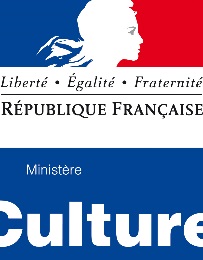 MINISTERE DE LA CULTUREDIRECTION GENERALE DES MEDIAS ET DES INDUSTRIES CULTURELLESSERVICE DU LIVRE ET DE LA LECTURE182, rue Saint Honoré, 75033 PARIS CEDEX 01MontantHTMontant TTCBudget total du projetFinancement demandé dans le cadre de l'appel à projetAutres financements prévus (préciser l'origine et le montant)(cofinancement ou fonds propres)MINISTERE DE LA CULTUREDIRECTION GENERALE DES MEDIAS ET DES INDUSTRIES CULTURELLESSERVICE DU LIVRE ET DE LA LECTURE182, rue Saint Honoré, 75033 PARIS CEDEX 01